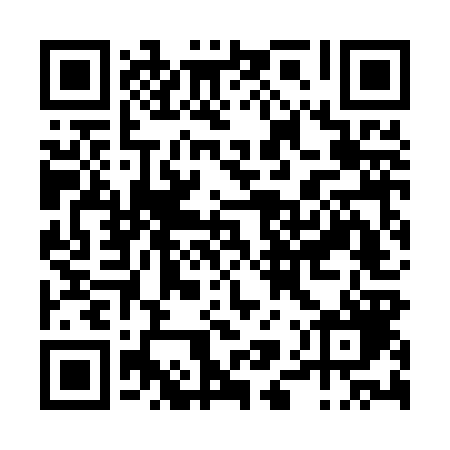 Prayer times for Vila Fernando, PortugalMon 1 Apr 2024 - Tue 30 Apr 2024High Latitude Method: Angle Based RulePrayer Calculation Method: Muslim World LeagueAsar Calculation Method: HanafiPrayer times provided by https://www.salahtimes.comDateDayFajrSunriseDhuhrAsrMaghribIsha1Mon5:427:131:336:037:539:192Tue5:407:121:336:047:549:203Wed5:397:101:326:047:559:214Thu5:377:091:326:057:569:235Fri5:357:071:326:057:579:246Sat5:337:061:326:067:589:257Sun5:317:041:316:077:599:268Mon5:307:031:316:078:009:279Tue5:287:011:316:088:019:2910Wed5:267:001:306:088:029:3011Thu5:246:581:306:098:039:3112Fri5:236:571:306:108:049:3213Sat5:216:551:306:108:059:3414Sun5:196:541:296:118:069:3515Mon5:176:521:296:118:079:3616Tue5:156:511:296:128:089:3717Wed5:146:491:296:138:099:3918Thu5:126:481:296:138:109:4019Fri5:106:471:286:148:119:4120Sat5:086:451:286:148:129:4321Sun5:076:441:286:158:139:4422Mon5:056:421:286:158:149:4523Tue5:036:411:286:168:159:4724Wed5:016:401:276:168:159:4825Thu5:006:381:276:178:169:4926Fri4:586:371:276:178:179:5127Sat4:566:361:276:188:189:5228Sun4:556:351:276:198:199:5329Mon4:536:331:276:198:209:5530Tue4:516:321:266:208:219:56